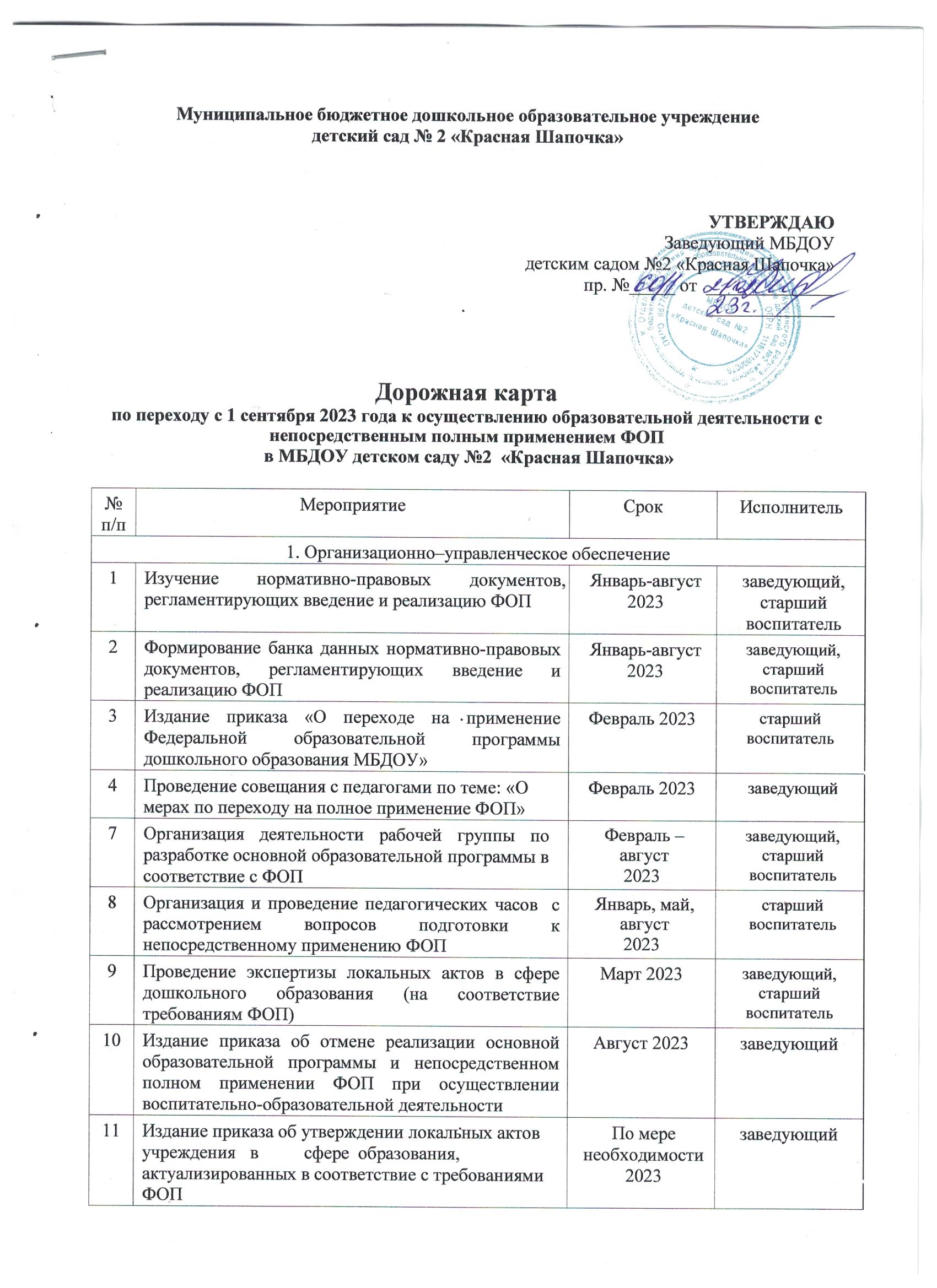 12 Мониторинг готовности ДОО к реализации ФОП с 01.09.2023 Август 2023 заведующий, старший воспитатель2. Кадровое обеспечение 2. Кадровое обеспечение 2. Кадровое обеспечение 2. Кадровое обеспечение 13 Проведение анализа укомплектованности штата для обеспечения реализации ФОП. Выявление кадровых дефицитов Март–май 2023 заведующий 14 Проведение анализа образовательных потребностей и профессиональных затруднений педагогических работников по вопросам перехода на полное применение ФОП Апрель –май 2023 заместительстарший воспитатель15 Обеспечение курсовой подготовки педагогов по вопросам перехода на реализацию   ФОП  Июнь-август 2023 заведующий 3. Методическое обеспечение 3. Методическое обеспечение 3. Методическое обеспечение 3. Методическое обеспечение 16 Обеспечение методическими материалами педагогов по сопровождению реализации ФОП Февраль – август 2023 заведующий 17 Внесение в план методической работы мероприятий по методическому обеспечению реализации ФОП Февраль 2023 старший воспитатель18 Обеспечение методическими материалы педагогов по сопровождению реализации программы коррекционно-развивающей работы  Февраль – август 2023 заведующий  19 Обеспечение 	участия 	педагогов 	в семинарах, конференциях и других мероприятиях по внедрению ФОП Февраль – август 2023 заведующий20 Разработка 	и 	утверждение 	основной образовательной программы и рабочих программ педагогов в соответствие с ФОП Апрель - август 2023 заведующий, рабочая группа 4. Информационное обеспечение 4. Информационное обеспечение 4. Информационное обеспечение 4. Информационное обеспечение 23 Изучение содержания ФОП (выделить смысловые блоки, рассмотреть преемственность задач по возрастным группам и их интеграцию по образовательным областям) Февраль-март 2023 заведующий, старший воспитатель, педагоги 24 Сравнение реализуемой основной образовательной программы и ФОП, создание план корректировки имеющейся ООП или разработки новой образовательной программы Февраль-март 2023 заведующий, рабочая группа25 Обеспечение педагогам доступа к электронным образовательным ресурсам, размещенным в федеральных и региональных базах данных в сети Интернет Январь - август 2023 заведующий 26 Проведение родительских собраний, с рассмотрением вопросов применения ФОП с 01.09.2023 Апрель – август 2023 педагоги 27 Размещение на сайте учреждения информации о подготовке к введению и порядке перехода на ФОП До 1 апреля 2023 старший воспитатель 5. Материально-техническое обеспечение 5. Материально-техническое обеспечение 5. Материально-техническое обеспечение 5. Материально-техническое обеспечение 28 Анализ ресурсного обеспечения учреждения в соответствие с требованиями  ФОП Январь - август 2023 заведующий29 Обеспечение оснащенности учреждения в соответствие с требованиями ФОП  к минимальной оснащенности учебного процесса и оборудованию учебных помещений   Январь - август 2023 заведующий 30 Определение учебно-методических пособий, электронных и образовательных ресурсов, используемых в образовательном процессе в соответствие с ФОП Апрель 2023 старший воспитатель31 Обеспечение предметно-развивающей среды в учреждении в соответствие с требованиями ФОП  Февраль - август 2023 заведующий, старший воспитатель32 Закупка/приобретение 	методических 	и дидактических материалов для реализации ФОП  Июнь-август  2023 заведующий, заместительзаведующего по хозяйственной работе  